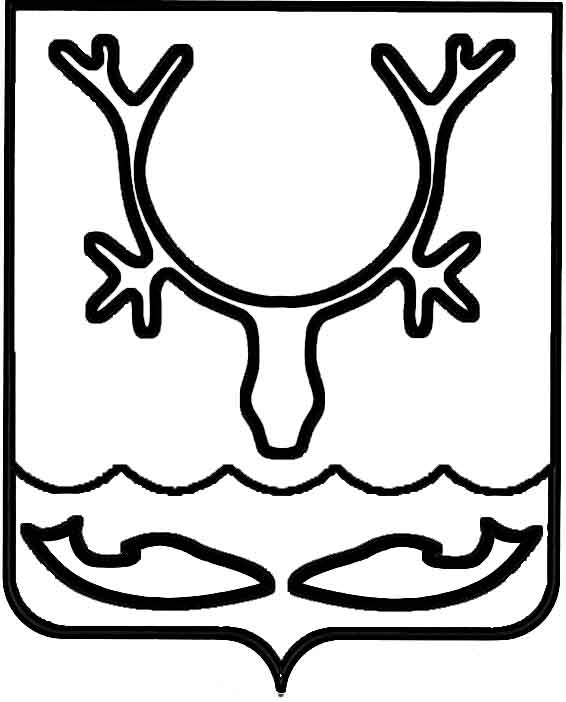 Администрация МО "Городской округ "Город Нарьян-Мар"ПОСТАНОВЛЕНИЕот “____” __________________ № ____________		г. Нарьян-МарОб утверждении организации для  управления многоквартирным домом № 8                                   по ул. им. А.Ф.Титова в г. Нарьян-МареВ соответствии с частью 17 статьи 161 Жилищного кодекса Российской               Федерации, Правилами определения управляющей организации для управления многоквартирным домом, в отношении которого собственниками помещений                                в многоквартирном доме не выбран способ управления таким домом или выбранный способ управления не реализован, не определена управляющая организация, утвержденными постановлением Правительства Российской Федерации от 21.12.2018                 № 1616, постановлениями Администрации МО "Городской округ "Город               Нарьян-Мар" от 19.02.2019 № 203 "Об утверждении перечня организаций 
для управления многоквартирным домом, в отношении которого собственниками помещений в многоквартирном доме не выбран способ управления таким домом 
или выбранный способ управления не реализован, не определена управляющая организация", от 01.11.2017 № 1231 "Об установлении размера платы за содержание жилого помещения в многоквартирном доме по адресу: г. Нарьян-Мар, 
ул. им. А.Ф.Титова, д. 8" Администрация МО "Городской округ "Город Нарьян-Мар"П О С Т А Н О В Л Я Е Т:1.	Определить в качестве управляющей организации для управления многоквартирным домом № 8 по ул. им. А.Ф.Титова в г. Нарьян-Маре ООО "Базис".2.	Утвердить перечень обязательных работ и услуг по содержанию и ремонту общего имущества собственников помещений в многоквартирном доме № 8  
по ул. им. А.Ф. Титова в г. Нарьян-Маре (Приложение).3.	Установить плату за содержание жилого помещения в многоквартирном                         доме № 8 по ул. им. А.Ф. Титова в г. Нарьян-Маре в размере 53,13 руб./кв.м/месяц.4.	Управлению строительства, жилищно-коммунального хозяйства                                          и градостроительной деятельности Администрации МО "Городской округ "Город                   Нарьян-Мар" разместить настоящее постановление в государственной                              информационной системе жилищно-коммунального хозяйства в течение одного                         рабочего дня со дня его подписания. 5.	Управлению строительства, жилищно-коммунального хозяйства                                          и градостроительной деятельности Администрации МО "Городской округ "Город                 Нарьян-Мар" направить копию постановления в Государственную                                  инспекцию строительного и жилищного надзора Ненецкого автономного округа. 6.	Муниципальному казенному учреждению "Управление городского                                                       хозяйства г. Нарьян-Мара" в течение пяти рабочих дней со дня подписания                     настоящего постановления известить собственников помещений в многоквартирном                доме об определении управляющей организации путем размещения                                                     информации на информационных стендах в многоквартирном доме.7.	Настоящее постановление вступает в силу со дня подписания, подлежит опубликованию в официальном бюллетене городского округа "Город Нарьян-Мар"                                "Наш город" и размещению на сайте Администрации муниципального образования "Городской округ "Город Нарьян-Мар".Приложениек постановлению Администрации МО"Городской округ "Город Нарьян-Мар"от 12.03.2019 № 2641203.2019264И.о. главы МО "Городской округ "Город Нарьян-Мар" А.Н.БережнойПеречень обязательных работ и услуг по содержанию и ремонту общего имущества собственников помещений в многоквартирном доме № 8  по ул. им. А.Ф. Титова в г. Нарьян-МареПеречень обязательных работ и услуг по содержанию и ремонту общего имущества собственников помещений в многоквартирном доме № 8  по ул. им. А.Ф. Титова в г. Нарьян-МареПеречень обязательных работ и услуг по содержанию и ремонту общего имущества собственников помещений в многоквартирном доме № 8  по ул. им. А.Ф. Титова в г. Нарьян-МареПеречень обязательных работ и услуг по содержанию и ремонту общего имущества собственников помещений в многоквартирном доме № 8  по ул. им. А.Ф. Титова в г. Нарьян-МареПеречень обязательных работ и услуг по содержанию и ремонту общего имущества собственников помещений в многоквартирном доме № 8  по ул. им. А.Ф. Титова в г. Нарьян-Маре№ п/пНаименование работ и услугПериодичность выполнения работ и оказания услугГодовая плата (рублей)Стоимость на 1 кв.м. общей площади (рублей в месяц) Плата за содержание и ремонт жилого помещения446 143,8253,13I. Работы, необходимые для надлежащего содержания несущих конструкций и ненесущих конструкций многоквартирного дома41 652,104,961Техническое обслуживание конструктивных элементов2 раза в год10 916,881,301.1Проверка технического состояния видимых частей конструкций фундамента2 раза в год1.2Проверка состояния гидроизоляции фундаментов 2 раза в год1.3Осмотр стен2 раза в год1.4Осмотр перекрытий и покрытий2 раза в год1.5Проверка кровли на отсутствие протечек2 раза в год1.6Проверка температурно-влажностного режима и воздухообмена на чердаке2 раза в год1.7Проверка и при необходимости очистка кровли от скопления снега и наледи2 раза в год1.8Проверка состояния и при необходимости обработка деревянных поверхностей антисептическими и антипереновыми составами в домах с деревянными лестницами2 раза в год1.9Контроль состояния и восстановление плотности притворов входных дверей2 раза в год1.10Проверка состояния перегородок, внутренней отделки, полов помещений, относящихся к общему имуществу в многоквартирном доме2 раза в год1.11Проверка целостности оконных и дверных заполнений, плотности притворов, механической прочности и работоспособности фурнитуры элементов оконных и дверных заполнений в помещениях, относящихся к общему имуществу в многоквартирном доме2 раза в год1.12При выявлении повреждений и нарушений конструктивных элементов - разработка плана восстановительных работ 2 раза в год2Текущий ремонт конструктивных элементовпри необходимости30 735,223,662.1При выявлении нарушений, приводящих к протечкам кровли, - незамедлительное их устранение. В остальных случаях - разработка плана восстановительных работ (при необходимости), проведение восстановительных работпри необходимости2.2Восстановление или замена отдельных элементов крылец при необходимости2.3При наличии угрозы обрушения отделочных слоев или нарушения защитных свойств отделки по отношению к несущим конструкциям и инженерному оборудованию - устранение выявленных нарушенийпри необходимости2.4При выявлении нарушений целостности оконных и дверных заполнений в отопительный период - незамедлительный ремонт. В остальных случаях - разработка плана восстановительных работ (при необходимости), проведение восстановительных работпри необходимостиII. Работы, необходимые для надлежащего содержания оборудования и систем инженерно-технического обеспечения, входящих в состав общего имущества в многоквартирном доме70 461,588,391Техническое обслуживание системы ХВСпо мере необходимости4 954,580,591.1Проверка исправности, работоспособности, регулировка и техническое обслуживание элементов системы ХВС, относящихся к общедомовому имуществу многоквартирного домапо мере необходимости1.2Постоянный контроль параметров воды (давления, расхода) и незамедлительное принятие мер к восстановлению требуемых параметров водоснабженияпо мере необходимости1.3Промывка систем водоснабжения для удаления накипно-коррозионных отложенийпо мере необходимости2Текущий ремонт системы ХВСпри необходимости9 825,191,172.1Восстановление работоспособности (ремонт, замена) оборудования и водоразборных приборов (смесителей, кранов и т.п.), относящихся к общему имуществу в многоквартирном домепри необходимости2.2Восстановление герметичности участков трубопроводов и соединительных элементов в случае их разгерметизациипри необходимости3Техническое обслуживание системы ГВСпо мере необходимости4 954,580,593.1Проверка исправности, работоспособности, регулировка и техническое обслуживание элементов системы ГВС, относящихся к общедомовому имуществу многоквартирного домапо мере необходимости3.2Постоянный контроль параметров воды (давления, температуры, расхода) и незамедлительное принятие мер к восстановлению требуемых параметров водоснабженияпо мере необходимости3.3Промывка систем ГВС для удаления накипно-коррозионных отложенийпо мере необходимости4Текущий ремонт системы ГВСпри необходимости9 825,191,174.1Восстановление работоспособности (ремонт, замена) оборудования и водоразборных приборов (смесителей, кранов и т.п.), относящихся к общему имуществу в многоквартирном домепри необходимости4.2Восстановление герметичности участков трубопроводов и соединительных элементов в случае их разгерметизациипри необходимости5Техническое обслуживание системы отопления по мере необходимости6 382,180,765.1Проверка исправности, работоспособности, регулировка и техническое обслуживание элементов системы отопления, относящихся к общедомовому имуществу многоквартирного домапо мере необходимости5.2Постоянный контроль параметров теплоносителя (давления, температуры, расхода) и незамедлительное принятие мер к восстановлению требуемых параметров отопленияпо мере необходимости5.3Испытания на прочность и плотность (гидравлические испытания) узлов ввода и систем отопления, промывка и регулировка систем отопленияпо мере необходимости5.4Удаление воздуха из системы отопленияпо мере необходимости5.5Промывка централизованных систем теплоснабжения для удаления накипно-коррозионных отложенийпо мере необходимости6Текущий ремонт системы отопленияпри необходимости12 764,351,526.1Восстановление работоспособности (ремонт, замена) оборудования и отопительных приборов, относящихся к общему имуществу в многоквартирном домепри необходимости6.2Восстановление герметичности участков трубопроводов и соединительных элементов в случае их разгерметизациипри необходимости7Текущий ремонт системы водоотведения, канализациипри необходимости5 597,060,677.1Восстановление исправности элементов внутренней канализациипри необходимости4 954,580,597.2Ремонт крышек септиков, выгребных ямпри необходимости642,480,088Техническое обслуживание системы электроснабжения2 раза в год3 191,090,388.1Проверка заземления оболочки электрокабеля, замеры сопротивления изоляции проводов2 раза в год8.2Проверка и обеспечение работоспособности устройств защитного отключения2 раза в год9Текущий ремонт системы электроснабженияпо мере необходимости4 534,700,549.1Замена вышедших из строя датчиков, проводки по мере необходимости10Техническое обслуживание системы газоснабжения8 432,641,0010.1Осмотр газопровода и оборудования системы газоснабжения1 раз в годIII. Работы и услуги по содержанию иного общего имущества в многоквартирном доме189 138,0322,531Уборка мест общего пользования69 925,688,331.1Подметание тамбуров, коридоров, лестничных площадок и маршей3 раза в неделю49 914,005,941.2Мытье тамбуров, коридоров, лестничных площадок и маршей2 раза в месяц17 576,102,091.3Влажная протирка подоконников2 раза в год10,620,001.4Влажная протирка перил лестниц1 раз в месяц180,540,021.5Влажная протирка дверей1 раз в месяц2 127,600,251.6Мытье окон, в. т.ч. рамы, переплеты, стекла (легкодоступные)2 раза в год116,820,012Дезинсекция и дератизация1 раз в 2 года1 221,300,153Уборка придомовой территории37 602,154,483.1Подметание ступеней и площадок перед входом в подъезд2 раза в неделю508,320,063.2Подметание территории в теплый период2 раза в неделю947,470,113.3Подметание территории в дни без снегопада5 раза в неделю4 054,430,483.4Сдвигание свежевыпавшего снега в дни сильных снегопадовпо мере необходимости7 573,600,903.5Механизированная очистка придомовой территории от снега, удаление накатов и наледи6 раз в год12 459,891,483.6Очистка от снега и наледи участков территории, недоступных для механизированной уборкипо мере необходимости950,400,113.7Посыпка территории песком или смесью песка с хлоридамипо мере необходимости1 913,400,233.8Уборка контейнерной площадки5 раз в неделю9 194,641,094Работы по обеспечению вывоза бытовых отходов73 670,828,774.1.Сбор и вывоз твердых бытовых отходов (с размещением на свалке)по мере необходимости72 045,068,584.2Организация мест накопления бытовых отходов, сбор отходов I - IV классов опасности (отработанных ртутьсодержащих ламп и др.) и их передача в специализированные организациипо мере необходимости1 625,760,195Обеспечение устранения аварий в соответствии с установленными предельными сроками на внутридомовых инженерных системах в многоквартирном доме, выполнения заявок населения6 718,080,805.1Аварийное обслуживание оборудования и сетей отопленияпостоянно1 679,520,205.2Аварийное обслуживание оборудования и сетей ГВСпостоянно1 679,520,205.3Аварийное обслуживание оборудования и сетей ХВСпостоянно1 679,520,205.4Аварийное обслуживание оборудования и сетей электроснабженияпостоянно1 679,520,20IV. Коммунальные ресурсы, используемые в целях содержания общего имущества МКД4 316,290,511.1Электроэнергия4 316,290,51 V. Услуги и работы по управлению многоквартирным домомпостоянно140 575,8216,74